Resume of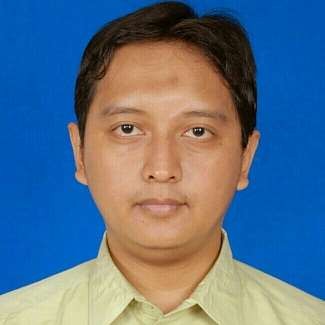 Muhammad RizalCertified English into Indonesian Legal Translator and SubtitlerEnglish into Indonesian certified legal translator by the Association of Indonesian Translators (HPI)Phone (mobile): +628119901779 E-mail: rizal_oprex@yahoo.comWebsites: http://sihapei.hpi.or.id/find/term/Muhammad%20Rizal https://www.upwork.com/users/~011aa8eba5871f30bf http://www.proz.com/translator/1740905 http://www.translatorscafe.com/cafe/member203978.htmBASIC INFORMATION AND COMPETENCIES:Native Indonesian of Sundanese ethnic groupBachelor Degree in English Literature specializing in Translation & InterpretingFamiliar with CAT (Computer Aided Translation) softwareAble to speak and write English fluently, and Indonesian & Sundanese nativelyExperienced freelance translator & interpreter since 2003Experienced in subtitling since 2016LANGUAGE PAIRS FOR TRANSLATION, INTERPRETING, AND SUBTITLINGEnglish to IndonesianIndonesian to EnglishEnglish to SundaneseSundanese to EnglishFORMAL EDUCATION2000 – 2005 : Bachelor Degree from Indonesia Education University majoring in English Literature2000 – 2004 : Bachelor Degree from Bandung Law School majoring in Business Law 2005 – 2008 : Post Graduate Degree from Padjadjaran University majoring in NotaryLawPROFESSIONAL EXPERIENCE2010 – 2021 Legal Assistant Manager in PT Suzuki Indomobil Motor 2008 – 2010 Legal Staff in PT Humpuss in Jakarta2005 – 2010 Part-time lecturer in Bina Sarana Informatika Academy2014	Certified by Association of Indonesian Translators for English into Indonesian Legal TranslationFREELANCER SINCE 2003 FOR:Translating, Proofreading/Editing, Terminology, Website & Software LocalizationTRANSLATION OUTPUTThe average translation outputs are set as follows:English to Indonesian and English to Sundanese:1500 source words (+/- 5 pages of 300 source words per page) per dayIndonesian to English and Sundanese to English:1000 source words (+/- 3 pages of 300 source words per page) per daySPECIALIZATION FIELDSLaw (General, Contracts)Experienced in using Aegisub (subtitling software) since 2016ALSO CAPABLE FOR TRANSLATINGITComputerSoftware & Website Localization TelecommunicationJournalismHuman Resource & Management ElectronicsTechnical Printer Game TourismEditing/Post Editing Machine TranslationMembershipswww.hpi.or.id www.proz.com www.upwork.com www.translatorscafe.com